Hier sind eine Reihe von Verständnisfragen zum Film ...                                       Name:_________________________Modellexperiment: Stechheberversuch by chemiedidaktik.uni-wuppertal  2:07 MinBeschreibe das Vorgehen bei diesem Modellexperiment!Wie groß sind die Durchmesser der ansonsten gleichlangen Glasrohre. Was bewirken die unterschiedlichen Durchmesser? Welcher Größe ist dies im Realexperiment zuzuordnen?Lass das Video noch einmal laufen und halte es nach 22 „Hüben“ an. Schreibe die Tabelle ab und  zeichne die  Volumina in den beiden Zylindern in Abhängigkeit von der Anzahl der „Hübe“. AKKappenberg
Der StechheberversuchMW10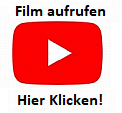 